Registro notificación FDC A Inversiones Panguipulli SpA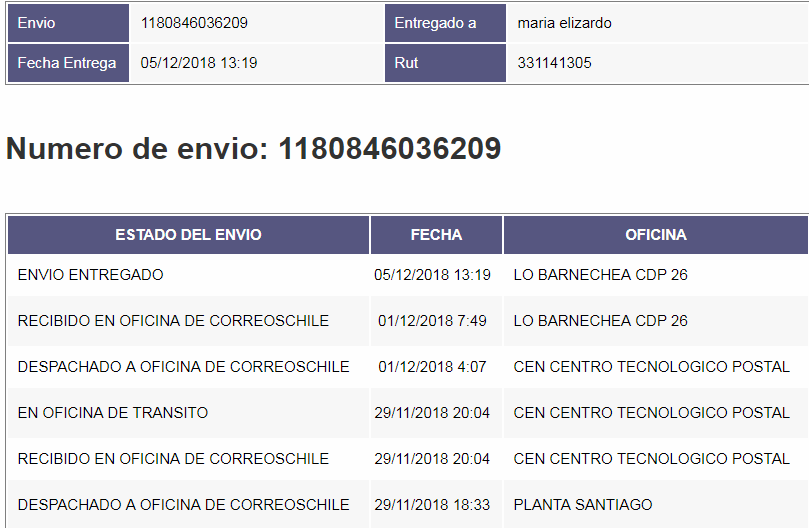 A Vito Capraro Campolunghi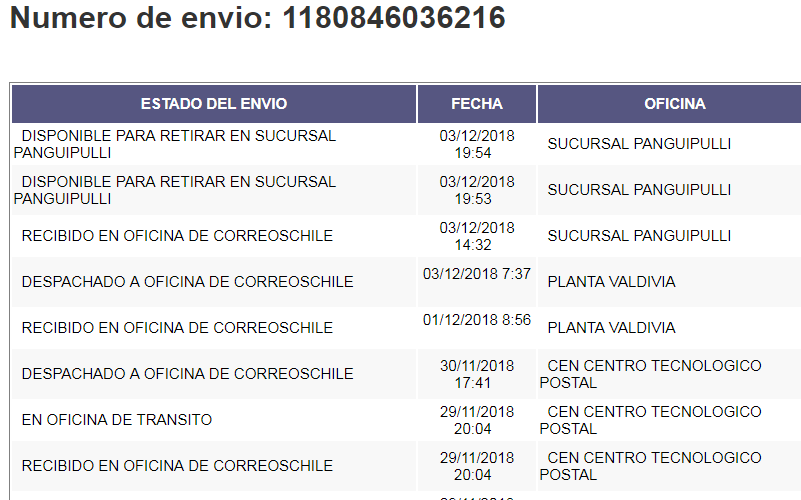 